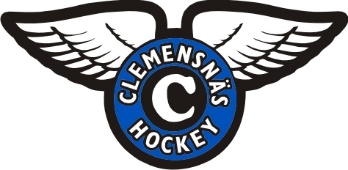 Schema isskrapare till A-lagets hemmamatcher30/12 2023	14.00	CHC – Ö-vik	U156/1     2023	16.00	CHC – Surahammar	U167/1     2023	14.00	CHC – Enköping	U1610/1   2023	19.00	CHC – Vännäs	U1420/1   2023	16.00	CHC – Strömsbro	U1521/1   2023	14.00	CHC – Arlanda	U1410/2   2023	16.00	CHC – Falun	U1511/2   2023	14.00	CHC – Borlänge	U1617/2   2023	14.00	CHC – Kalix	U14Spelarna byter om till skridskor, matchtröja och hjälm i J18´s omkl.rum.Spelarna går ut genom dörren närmast J18´s till ismaskinsporten i god tid före skrapning2 spelare skrapar runt och i målen och en spelare tar långsidan vid avbytarbåsen.Spelarna plockar puckar efter uppvärmningen som slutar 20 min före matchstart. Samling 60 min före matchstart